ПАЗЛ - это множество кусочков, а наша жизнь состоит из множества поступков, событий и людей. 
Не находите ли сходства? 
У каждого из нас есть свои собственные части этой мозаики, самые главные из них- это семья, друзья и то, что тебя окружает, так давайте начнем составлять наш пазл.......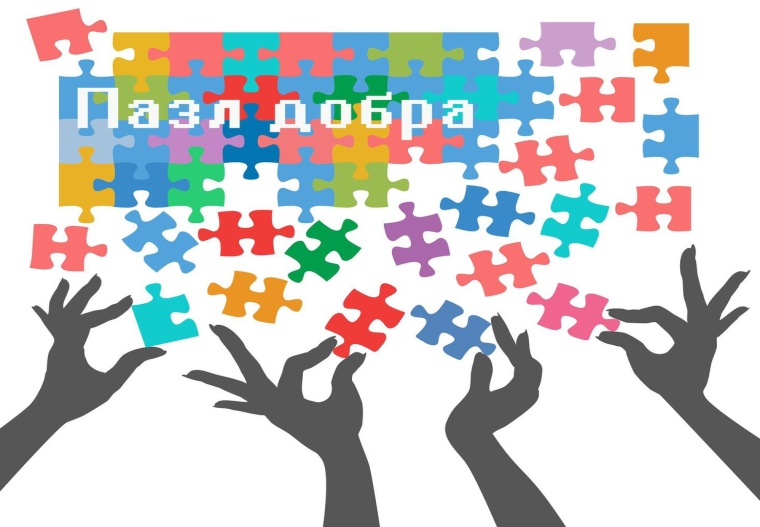 С 25 ноября 2019 года стартовала масштабная Всероссийская рекламная кампания «Пазл добра», направленная на популяризацию добровольчества и деятельности социально ориентированных некоммерческих организаций. Концепция рекламной кампании предполагает размещение наружной социальной рекламы, продвижении в социальных сетях, трансляцию видеороликов на ТВ, фасадах зданий, культурных объектах, в общественном транспорте и т.д.Макеты наружной рекламы размещены по ссылке: https://bitly.su/x2uunJLaВидеоролики, необходимые для использования в рамках рекламной кампании, размещены по ссылке: https://bitly.su/SYS9fwH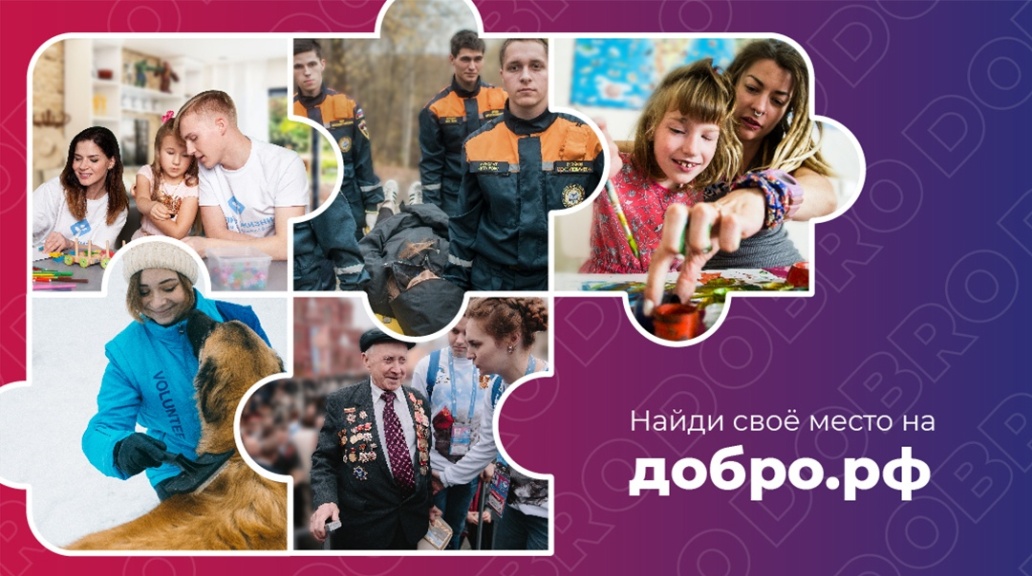 Собираем «Пазл добра» Данный проект популяризирует добровольчество (волонтерство) и деятельность социально ориентированных некоммерческих организаций, продвигает идею в социальных сетях, на сайтах учреждений и организаций различных сфер деятельности. Предлагаем подключиться к проекту «Пазл добра», использовать видеоматериалы проекта при организации работы с молодежной аудиторией в рамках мероприятий по развитию добровольчества (волонтерства). Проект «Пазл добра» направлен на то, чтобы вовлечь всех неравнодушных жителей Топкинского муниципального округа в активную волонтерскую деятельность. Каждый желающий может стать участником следующих проектов: Лиза Алерт - помощь в поиске пропавших; Всероссийский студенческий корпус спасателей; помощь бездомным животным вместе с Фондом            «Я свободен»; проект «Я сдаю кровь вместе с «Волонтерами-медиками»; забота о природе вместе с «Зеленым движением России ЭКА»; проект «Волонтеры Победы»;  Фонд «Со-единение» – помощь слепоглухим детям,проект «Линия жизни» - помощь тяжелобольным детям; «Старость в радость» - помощь постояльцам домов престарелых; проект «Мечтай со мной» - исполнение желаний тяжелобольных детей. Найди свое место на добро.рф 